ΚΑΡΤΑ ΦΟΙΤΗΣΗΣΜΕΤΑΚΙΝΟΥΜΕΝΩΝ ΜΑΘΗΤΩΝ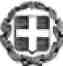           ΕΛΛΗΝΙΚΗ ΔΗΜΟΚΡΑΤΙΑ             ΥΠΑΙΘΑ                    ΠΕΡΙΦΕΡΕΙΑΚΗ  Δ/ΝΣΗ  Π/ΘΜΙΑΣ  ΚΑΙ  Δ/ΘΜΙΑΣ ΕΚΠ/ΣΗΣ                 ΚΕΝΤΡΙΚΗΣ ΜΑΚΕΔΟΝΙΑΣ            ΔΙΕΥΘΥΝΣΗ Π.Ε. ΧΑΛΚΙΔΙΚΗΣΣΧΟΛΙΚΗ ΜΟΝΑΔΑ: ……………………………….ΤΑΧ. Δ/ΝΣΗ: 	ΤΗΛ: 	ΦΑΞ : 	Ε-mail: ……………………………………………….ΣΤΟΙΧΕΙΑ ΤΑΥΤΟΤΗΤΑΣ ΜΑΘΗΤΗΣΤΟΙΧΕΙΑ ΤΑΥΤΟΤΗΤΑΣ ΜΑΘΗΤΗΕπώνυμοΌνομα ΜητέραςΌνομαΤο ΓένοςΌνομα ΠατέραΗμερομηνία ΓεννήσεωςΤόπος Γεννήσεως-ΝομόςΑριθμός Μητρώου ή ΔημοτολογίουΔήμος ή Κοινότητα Εγγραφής-ΝομόςΕπάγγελμα ΠατέραΙθαγένειαΕπάγγελμα ΜητέραςΘρήσκευμαΔ/νση ΚατοικίαςΦύλοΤηλέφωνοΣχολείο υποδοχής ( και διεύθυνση - τηλέφωνο )Δ/νση Π.Ε(που ανήκει)Ημερομηνία προσέλευσηςΗμερομηνίααναχώρησηςΥπογραφή Δ/ντήΣφραγίδα σχολείου